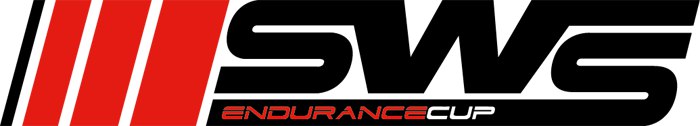 Регламент любительского соревнования по картингу SWS PRIMO ENDURANCE KARTING CHAMPIONSHIPНастоящий регламент составлен в соответствии с "общими правилами проведения соревнований по картингу" в картинг-центрах Санкт-Петербурга.Название соревнованияПолное название соревнования: SWS PRIMO ENDURANCE KARTING CHAMPIONSHIP 2017.Организаторы соревнования   2.1 КАРТОДРОМ PRIMO KARTING.Место проведения 3.1 КАРТОДРОМ PRIMO KARTING Санкт-Петербург Вазаский пер. 4.Техника   4.1 Соревнование проходит на картах Sodi RX8. К гонке организаторы готовят    не менее 10 картов.Призовой фонд турнира   5.1 Главный приз в абсолютном зачете.Участие команды победителя турнира в одной из Европейских гонок на выносливость серии SWS 2018Кубки или медали призерам на всех этапах и по итогу турнира. Календарь и расписание соревнования (предварительно) 1 этап 3-5 ФЕВРАЛЯ.
Расписание гонкиПятница 3 февраля20.00 - до закрытия картодрома Квалификационные заездыСуббота 4 февраля20.00 -до закрытия картодрома Квалификационные заездыВоскресение 5 февраляРасписание гонки зачета группы А19.00 - 19.30 - сбор участников. Взвешивание. Жеребьевка.19.30 - 19.50 - Брифинг. 20.00  - старт гонки.- НАГРАЖДЕНИЕ.7. ОТБОРОЧНАЯ КВАЛИФИКАЦИЯКаждый водитель команды, желающей принять участие в этапе чемпионата должен пройти отборочную квалификацию. Для прохождения квалификации нужно заполнить форму регистрации, пройти процедуру взвешивания в экипировке и оплатить квалификационный заезд. Вес водителя проверяется повторно персоналом Primo Karting после квалификационного заезда при регистрации результата. При отказе от взвешивания после квалификационного заезда – результат не будет зарегистрирован. Допустимое отклонение от заявленного при регистрации веса – 2,5кг (т.е. при взвешивании вес водителя может быть меньше максимум на 2,5кг. В случае большего отклонения веса- результат квалификации аннулируется). Стоимость квалификационного заезда 750 рублей продолжительность 10 мин. Для определения времени используется средний результат 5 лучших кругов показанных в 10 минутном заезде. Разрешено использовать 2 или более заездов подряд для прохождения квалификации при этом система хронометража автоматически переключится на следующий заезд и результат можно будет выбрать лучший по среднему времени из 2 или более заездов.В зачет квалификации идут только 2 лучших результата пилотов команды и по ним определяется среднее время.Квалификация проводится с довесом до 80 кг. Но не более 20 кг.По итогам отборочной квалификации участники, показавшие результаты с 1 по 8 проходят в группу А, с 9-16 в группу Б и с 17-24 в группу С.Квалификация первого этапа заканчивается в ночь с субботы на воскресение в момент закрытия картодрома.Схема проведения соревнованияСоревнование проходит в командном зачете команда в гонках продолжительностью менее 3 часов может состоять из 2-х или 3-х пилотов. Этапы свыше 3-х часов не менее 3-х пилотов в команде.Результат квалификации является стартовым порядком на гонке.Квалификация и гонки проходят с использованием персональных довесов.Если пилот легче 80 кг, то его довешивают с помощью грузов устанавливаемых на карт. Девушкам по умолчанию довешивают 15 кг.Довесы имеют шаг 2,5 кг. Максимальный довес 20кг.На старте гонки пилоты занимают стартовые позиции согласно результату квалификации от лучшего к худшему.За каждую проведенную гонку пилотам начисляются очки согласно таблице начисления очков SWS ENDURANCE CUP.Дистанция гонки.1 этап 2 часа - 3 смены карта (максимальная дистанция стинта на одного пилота 75 кругов, каждый пилот команды должен проехать в гонке не менее 50 кругов).Пилот может провести две и более смены подряд.Зачет для команд категории RACE GENTS.В категорию RACE GENTS допускаются команды в состав которых входят пилоты весом свыше или довесом до 90 кг.Условия участия и регистрацияРегистрация участников соревнования проводится на ресепшн картодрома PRIMO KARTING.                  Участники должны являться лицензированными пилотами PRIMO KARTING, т.е. как минимум иметь лицензию «Любителя».К участию в соревновании допускаются все желающие в возрасте от 15 лет (15 лет должно исполнится до 31.12.2017) обладатели лицензии пилота PRIMO Karting.Организаторы соревнования оставляют за собой право отказать в участии в соревновании любому лицу без объяснения причин.Стоимость участия            Стартовый взнос за участие в 1 этапе 7000 рублей.Порядок стартов и проведения гонкиСтарт всех гонок производится с места по сигналу светофора. Штраф за фальстарт 5 секунд.Удерживать карт за передние колеса перед стартом запрещено. За это нарушение штраф 5 секунд.В случае остановки заезда на первом круге гонки, делается повторный старт заезда в обычном порядке со стартовой. решетки.В случае поломки карта, гонка не останавливается, рестарт не проводится, в этом случае возможно применение режима нейтрализации заезда при помощи таблички SLOW. Подробно действия участников в режиме нейтрализации заезда будут разобраны на брифинге.На гонку карты распределяются путем жеребьевки.Старт совместный, со стартовой решетки. Ремонт, обслуживание и заправка карта осуществляется исключительно персоналом Организатора.Во время своего заезда каждый участник должен выполнять все "правила поведения пилотов на трассе", описанные настоящим регламентом в пункте 16. Пилот, нарушивший данные правила, подвергается наказанию.Правила ведения борьбы на трассеВо время заездов не разрешается ведение контактной борьбы между участниками.Степень допустимости контактной борьбы определяется Главным судьей соревнования.Перед началом соревнования Главный судья на общем собрании всех участников информирует о правилах ведения контактной борьбы на трассе.Решения по спорным ситуациям с контактной борьбой между участниками принимаются Главным судьей соревнования и не подлежат обсуждению.Участник признается виновным и подвергается наказанию, если он намеренно ударил передней частью своего карта в боковую часть или заднюю часть карта едущего впереди соперника, за исключением случаев, когда едущий спереди участник применял "кроссинг" или совершил ошибку.В ситуациях, когда идущий впереди карт препятствует обгону, намеренно изменяя свою траекторию или скорость движения (пересекая траекторию обгоняющего карта), это может быть расценено судьями как "кроссинг" и считается нарушением. Участник, совершающий "кроссинг" может быть наказан предупреждением или штрафом от 5 до 10 секунд. В случае столкновения виновным признается участник, замеченный в "кроссинге".Контакт передней частью едущего сзади участника с задней частью едущего спереди участника не наказывается, если контакт, по мнению судьи, был непреднамеренный и/или произошел в результате ошибки едущего спереди участника, или в результате применения едущего впереди участником "кроссинга".Контакт передней частью едущего сзади участника с задней частью едущего спереди участника, и выталкивание соперника("провоз") запрещено.Правила заезда на пит-лэйн, дозаправки и смены картаПеред въездом на пит-лэйн водитель должен значительно снизить скорость поднять руку вверх и въехав на пит-лэйн на минимальной скорости, полностью остановится возле кнопки включения светофора, если горят обе кнопки, то пилот въезжающий на пит-лейн первым должен остановится у кнопки номер 1. Включить светофор и подъехать к месту смены карта. Время на смену карта 40 секунд.Не зафиксированная остановка у кнопки включения светофора.     Штраф 5 секунд.Если водитель заезжает для смены карта, то он полностью останавливается, выходит из карта, убеждается в том, что механики демонтировали довес, и переставили в сменный карт. Водитель может сесть в карт только после разрешения механика.Перед выездом из пит-лэйна на трассу, водитель должен подъехать к линии выезда на трассу, дождаться когда судья даст команду зеленым флагом, и только после этого выехать на трассу.Пересечение белой линии при выезде из пит-лэйна запрещено, штраф 5 секунд.Процедура финиша.Пилот, первым завершивший дистанцию гонки, является победителем.После того, как лидеру был показан сигнал об окончании гонки, такой же сигнал получают все остальные участники гонки.Остановка гонки.В случае возникновения обстоятельств, мешающих проведению соревнования, Главный судья может принять решение об остановке гонки. Сигнал об остановке гонки дается красным флагом.Когда водители видят сигнал об остановке гонки, они должны снизить скорость и остановиться на стартовой прямой, не совершая обгонов.Во время остановки гонки смена картов запрещена.Рестарт гонки происходит из пит-лэйна: водители стартуют из пит-лэйна в том порядке, в каком они находились на момент остановки гонки с интервалом в 2 секунды.Действия пилотов при поломке карта.Если пилот не может самостоятельно продолжить движение по причине поломки карта, то он должен остановиться в безопасном месте, поднять руку вверх и ждать помощи от персонала трассы. Если карт остановился в месте, создающим опасность для других пилотов, находящихся на трассе, главный судья принимает решение об его эвакуации на пит-лейн.Сменный карт доставляется персоналом трассы из пит-лейна, (подменные карты на случай поломки находятся в специально отведённом месте) исключительно в направлении гонки. Смена происходит в том месте, где остановился сломанный карт. При этом, это не считается «новой сессией».Пилот сломавшегося карта не может покидать карт на трассе без разрешения персонала трассы, и обязан дождаться когда ему будет предоставлен сменный карт. Пилот обязан самостоятельно убедиться, что довес переставлен на сменный карт, в противном случае он обязан по сигналу заехать на пит-лейн для устранения несоответствий.Смена карта до старта, во время прогревочных кругов, и во время проведения старта запрещена (за исключением случаев поломки карта). Нарушение данного пункта – штраф 20 сек.Поведение пилотов на трассе.Пилоты должны выполнять все указания флаговой сигнализации.Пилоты не могут вести контактную борьбу на трассе. Запрещены преднамеренные столкновения и "провозы". Критерии оценки соблюдения пилотами данного положения, а также применение наказания за несоблюдение оговариваются Главным судьей на брифинге перед стартом гонки.Пилоты не могут двигаться по трассе в сторону, противоположную ходу гонки, за исключением случаев, когда надо развернуться после разворота.Пилоты не могут покидать карт на трассе без разрешения персонала трассы.Если пилот не может самостоятельно продолжить движение по причине плохого самочувствия, препятствий на трассе, или поломки карта, он должен поднять руку вверх и ждать помощи от персонала трассы.Запрещена остановка/стоянка карта на трассе, кроме случаев вынужденной остановки и ожидания разрешающего сигнала светофора в специальной зоне перед пит-лейном. Вынужденной остановкой считается:                     сломанный карт, который не может продолжить движение                           самостоятельно; ухудшение здоровья.Флаговая сигнализацияКрасный флаг – остановка гонки.Желтый флаг – опасность на трассе. В зоне действия желтого флага пилоты обязаны снизить скорость, обгоны запрещены. Действие желтого флага прекращается после того, как водитель проехал опасный участок трассы.Синий флаг  – пилот обязан в течение одного круга пропустить карт, который догоняет на круг.* Синий флаг участникам показывается на усмотрение судейской бригады.** Синий флаг не дает право обгоняющему на контактную борьбу.Зеленый флаг – старт гонки.Черной-белый флаг - разделенный по диагонали на 2 части - предупреждение. Предупреждения суммируются для пилотов. Каждое предупреждение начиная со второго по счету, сопровождается 5 или 10 секундным штрафом.Черный (с номером карта) – дисквалификация с гонки. Если пилот не успеет отбыть наказания в связи с тем, что черный флаг был показан перед финишем гонки - наказание остается на усмотрение судьи.Судейство, штрафы, наказанияСудейство осуществляется Главным судьей с возможным привлечением помощников. Окончательное решение по остановке заезда, наложению взысканий и спорным моментам выносится Главным судьей. Главный судья обязан принимать решение на основании положений данного регламента и положений, оговоренных на брифинге перед гонкой. Решение Главного судьи, вынесенное на основании положений регламента и положений, оговоренных на брифинге, является окончательными и дальнейшим обсуждениям не подлежит. Наказания могут быть наложены после финиша. Главный судья имеет право отложить награждение призеров и утверждение результатов гонки до выяснения всех обстоятельств, препятствующих определению результатов сразу после гонки на срок не более трех дней с даты проведения гонки. В случае возникновения обстоятельств, не оговоренных данным регламентом, либо на брифинге перед гонкой, судья самостоятельно принимает решение, исходя из принципов Fair Play. Принятое решение является окончательными, и дальнейшим обсуждениям не подлежит. Судья в праве не принимать видео материал снятый пилотом или другими участниками гонки к рассмотрению.Предупреждение выносится за следующие действия:нарушения пункта (контактная борьба);нарушение требований синего флага более одного круга;сопротивление обгону (кроссинг);Предупреждения суммируются для пилотов. Наказание от 5 до 10 секунд предусмотрено за следующие нарушения:Фальстарт;второе предупреждение;нарушение правил въезда на пит-лейн, смены карта и выезда с пит-лейн;грубое сопротивление обгону;нарушение порядка (устные препирательства) в зоне пит-лейн, отвлечение судейской бригады от её непосредственных обязанностей. Этот пункт так же распространяется и на менеджеров пилотов и  сопровождающих лиц.Дисквалификация - немедленное исключение пилота из протокола гонки. Этап, в котором пилот был дисквалифицирован, может быть учтен как худший результат по решению судейской коллегии. В зависимости от пункта за который было вынесено решение.Дисквалификация предусмотрена за следующие нарушения:превышение скорости при въезде на пит-лейн, повлекшее столкновение с другим картом или человеком;систематические нарушения положений регламента и положений, оговоренных на брифинге;за движение в сторону противоположную ходу гонки;выход из карта на трассе без разрешения персонала трассы;неспортивное поведение на трассе и вне ее, в том числе и после финиша гонки;использование осветительных приборов, представляющих опасность для участников гонки;неявка на награждение без уважительной причины.Информация о соревновании.Вся информация о данном соревновании: регламент, схема проведения соревнования, дата и сроки проведения соревнования, изменения в регламенте и так далее публикуются на официальном сайте: www.primokarting.ru